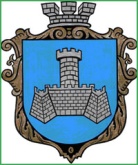 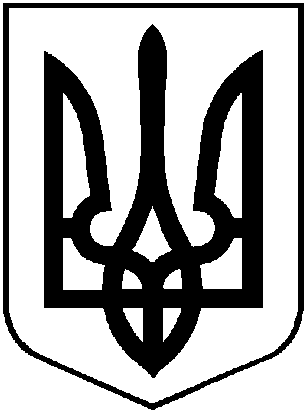 УКРАЇНАХМІЛЬНИЦЬКА МІСЬКА РАДАВІННИЦЬКОЇ ОБЛАСТІВиконавчий комітетР І Ш Е Н Н Я 22 червня   2023 р.                                                                          №320Про створення Координацiйного центру пiдтримкицивiльного населення громади при виконавчому комітеті Хмільницької міської ради та затвердження ПоложенняВiдповiдно до Конституції України, постанови Кабінету Мiнiстрiв України вiд 09 травня 2023 року № 470 “Про координацiйнi центри підтримки цивільного населення”, ст.9 Закону України “Про правовий режим воєнного стану”, указів Президента України від 24.02.2022 року № 64/2022 “Про введення воєнного стану в Україні”, від 01.05.2023 року № 254/2023  “Про продовження строку дії воєнного стану в Україні”, наказу  начальника Вінницької обласної військової адміністрації від 02.06.2023 р. № 791 “Про Координацiйний центр пiдтримкицивiльного населення при Вінницькій обласній державній (військовій)адміністрації”, керуючись статтями 40,59 Законом України “Про місцеве самоврядування в Україні”, з метою підтримки та координації надання допомоги постраждалому від збройного конфлікту населенню,виконавчий комітет Хмільницької міської ради В И Р І Ш И В :1.Утворити Координаційний центр підтримки цивільного населення громади при виконавчому комітеті Хмільницької міської радиу складі згідно з додатком 1.2.Затвердити Положення про Координаційний центр підтримки цивільного населення громади при виконавчому комітеті Хмільницької міської радизгідно з додатком 2.3.Управлінню праці та соціального захисту населення Хмільницької міської ради (Тимошенко І.Я.)у взаємодії з відділом інформаційної діяльності та комунікацій із громадськістю Хмільницької міської ради (Мазур Н.П.) забезпечити інформування населення щодо діяльності Координаційного центру підтримки цивільного населеннягромади при виконавчому комітеті Хмільницької міської ради.4.Контроль за виконанням цього рішення покласти на заступника міського голови з питань діяльності виконавчих органів міської ради  Сташка А.В.Міський голова                                                                                    Микола ЮРЧИШИН	ДОДАТОК  1                                                                                             до рішення виконавчого комітету від 22 червня 2023 р.№320Склад Координаційного центру підтримкицивільного населення громади при виконавчому комітеті Хмільницької міської ради- Сташко Андрій Володимирович – заступник міського голови з питань діяльності виконавчих органів міської ради, керівник Координацiйного центру підтримки цивiльного населення громади при виконавчому комітеті  Хмільницької міської ради;- Тимошенко Ірина Ярославівна – начальник управління праці та соціального захисту населення Хмільницької міської ради,заступник керівника Координацiйного центру підтримки цивiльного населення громади при виконавчому комітеті  Хмільницької міської ради;-  Романко Аліна Олександрівна - заступник начальника відділу –завідувач сектору соціальної підтримки внутрішньо переміщених осіб відділу адресних соціальних допомог та компенсацій управління праці та соціального захисту населення Хмільницької міської ради,  секретар Координацiйного центру підтримки цивiльного населення громади при виконавчому комітеті  Хмільницької міської ради;- Підвальнюк Юрій Григорович -  начальник управління агроекономічного розвитку та євроінтеграції Хмільницької міської ради;- Тищенко Тетяна Петрівна – начальник фінансового управління Хмільницької міської ради;- Києнко Галина Григорівна – начальник управління житлово-комунального господарства та комунальної власності Хмільницької міської ради;-Олійник Олександр Анатолійович - начальник управління містобудування і архітектури  міської ради - головний архітектор;- Оліх Віталій Васильович - начальник Управління освіти, молоді та спорту Хмільницької міської ради;- Тишкевич Світлана Вікторівна – начальник управління земельних відносин Хмільницької міської ради;- Войтенко Тетяна Володимирівна – директор Хмільницького міського центру соціальних служб Хмільницької міської ради;- Буликова Надія Анатоліївна – начальник юридичного відділу Хмільницької міської ради;- Мазур Наталія Петрівна – начальник відділу інформаційної діяльності та комунікацій із громадськістю Хмільницької міської ради;-Цупринюк Юлія Степанівна – начальник відділу культури і туризму Хмільницької міської ради;-Буликов Сергій Євгенійович - начальник відділу охорони здоров’я Хмільницької міської ради;-Тишкевич Юрій Іванович – начальник служби у справах дітей Хмільницької міської ради;-Шевченко ЮрійСергійович - в.о.директора Хмільницької філії Вінницького обласного центру  зайнятості (за згодою);-Резедент Олег Олександрович  - начальник Хмільницького районного територіального центру комплектування та соціальної підтримки, полковник  (за згодою);- Перчук Людмила Павлівна – заступник  начальника управління праці та соціального захисту населення Хмільницької міської ради з соціальних питань;- Цимбалюк Елла Францівна – начальник відділу соціальної підтримки пільгових категорій громадян та реалізації міських програм соціального спрямування управління праці та соціального захисту населення Хмільницької міської ради;- Завальнюк Тетяна Володимирівна – завідувач сектору організації надання соціальних послугуправління праці та соціального захисту населення Хмільницької міської ради;- Вепрінцова Наталя Степанівна – директор територіального центру соціального обслуговування (надання соціальних послуг) Хмільницької міської ради-Мариніч Ганна Вікторівна – начальник відділу «Хмільницьке бюро правовоїдопомоги»(за згодою);-Сівоха Надія Валеріївна – відповідальний секретар РадиСпілки Громадської організації Спілка учасників АТО м. Хмільника та Хмільницького району (за згодою);-Дорох Віталій Володимирович – керівник Хмільницької районної громадської організації “ПРАВО” (за згодою);- Сорока Олександр Сергійович – заступник голови ГО «НАШ ВИКЛИК», координатор;-ТитулаАндрій Петрович – староста Соколівського старостинського округу;- ШкатюкТетянаСергіївна – староста Великомитницького старостинського округу;- БичокГанна Михайлівна-староста Лозівського старостинського округу;- Маліновська ВалентинаІванівна-староста  Порицького старостинського округу;- БаданДмитро Валентинович- староста Сьомаківського старостинського округу;-СухийМиколаОлексійович–староста Широкогрибельського старостинського округу;- ОстапчукСвітланаГригорівна- староста Кожухівського старостинського округу.Керуючий  справами  виконкому міської ради									Сергій МАТАШ	ДОДАТОК 2                                                                                                   до рішення виконавчого комітету  								від 22 червня 2023 р.№320Положення про Координацiйний центр підтримки цивiльного населення громади при виконавчому комітеті  Хмільницької міської ради 1. Координацiйний центр підтримки цивiльного населення при виконавчому комітеті  Хмільницької міської радиє консультативно-дорадчим органом, утвореним при виконавчому комітеті  Хмільницької міської ради для пiдтримки та координації надання допомоги населенню, постраждалому внаслiдок збройного конфлiкту, зокрема ввутрішньо перемiщеним особам, ветеранам вiйни, особам з інвалідністю внаслiдок вiйни, якi мають особливi заслуги перед Батькiвщиною, постраждалим учасникам Революцiї Гiдностi, членам сiмей загиблих (померлих) ветеранів вiйни, членам сiмей загиблих (померлих) Захисникiв i Захисниць України, iншим постраждалим особам (далi - постраждале населення), забезпечення ефективної взаємодії мiж структурними підрозділами Хмільницької міської ради, правоохоронними та iншими державними органами, громадськими об'єднаннями, волонтерами, представництвами в територіальній громаді мiжнародних гуманітарних організацій пiд час вирiшення питань щодо соцiального захисту, забезпечення житлом та зайнятостi постраждалого населення, надання психологічної, медичної та правовової допомоги постраждалому населенню (далi - проблемнi питання постраждалого населення).2.Координацiйний центр у своїй діяльності керуєтъся Конституцією України i законами України, а також указами Президента України та постановами Верховної Ради України, актами Кабiнету Мiнiстрiв України, розпорядженнями та наказами голови обласної військової адмiнiстрацiї, Законом України “Про місцеве самоврядування в Україні” та цим Положенням.3.Дiяльнiсть Координацiйного центру грунтується на принципах: верховенства права, законності, гласності, відкритості, відповідальності, гендерної рiвностi та iнклюзивностi.4. Основними завданнями Координацiйного центру є:1) сприяння забезпеченню взаємодії мiж органами  влади,правоохоронними та іншими державними органами, органами місцевого самоврядування, громадськими об’єднаннями, органiзацiями та установами, що залучають до своєї діяльності волонтерiв, волонтерами, представництвами в Хмільницькій міській територіальній громаді мiжнародних гуманітарних органiзацiй, пiдприємствами, установами та органiзацiями незалежно вiд форми власностiпiд час вирiшення проблемних питань постраждалого населения;2) органiзацiя збору та обробка інформації щодо нагальних потреб та проблемних питань постраждалого населения;3)збiр та узагальнення iнформацiї щодо спроможностi у задоволенні невiдкладних потреб та вирiшеннi проблемних питань постраждалого населения, зокрема щодо кадрових, матеріальних, технологічних ресурсів об'єктiв державної та комунальної форми власностi, громадських ініціатив та проектiв міжнародної та гуманітарної допомоги для забезпечення доступностi постраждалого населення до всiх наявних в територіальній громаді психосоціальних, медичних, освітніх, правових та інших послуг;4) проведення аналiзу діяльності надавачів соцiальних послуг;5)підготовкапропозицій щодо вирішення проблемних питань постраждалого населения, у тому числі пропозицiй до вiдповiдних місцевих програм;6) проведеннямоніторингу стану вирішення проблемних питань постраждалого населення;7)взаємодiя з мiжнародними та національними органiзацiями, громадськими об'єднаннями, консультативно-дорадчими органами, iншими установами та органiзацiями з метою вирiшення проблемних питань постраждалого населення;8) визначення шляхiв i способів вирiшення проблемних питань постраждалого населення, пiдготовка та подання вiдповiдних пропозицiй Хмільницькому міському голові;9) iнформування населення щодо діяльності Координацiйному центру та стану виконання вiдповiдних місцевих цiльових програм.5. Координацiйний центр для виконання покладених на нього завдань:1) взаємодiє з органами виконавчої влади, правоохоронними та iншими державними органами, органами місцевого самоврядування, громадськими об’єднаннями, органiзацiями та установами, що залучають до своєї  дiяльностi волонтерів, волонтерами, підприємствами, установами та організаціями незалежно вiд форми власності пiд час вирiшення проблемних питань постраждалого населення;2) проводить монiторинг та узагальнення проблемних питань постраждалого населення, визначає можливi шляхи i способи їх вирiшення;3) проводить монiторинг та узагальнення інформації  щодо спроможності територiальних громад у задоволенні невiдкладних потреб та вирiшеннi проблемних питань постраждалого населення, зокрема щодо кадрових, матерiальних, технологічних ресурсiв об’єктів державної та комунальної форми власностi, громадських ініціатив та проектiв міжнародної гуманітарної допомоги для забезпечення доступностi постраждалого населення до всiх наявних психологічних, медичних, освітніх, правових та інших послуг; готує пропозиції щодо подальшого спiвробiтництва з мiжнародними гуманiтарними організаціями;4)проводить iнформацiйно-роз'яснювальну роботу з представниками громадських об’єднань, органiзацiями та установами, що залучають до своєї  діяльності волонтерів;5)проводить монiторинг, узагальнює та подає міському головi Хмільницької міської ради iнформацiю щодо пропозицiй мiжнародних гуманітарних органiзацiй, громадських об’єднань, органiзацiй та установ, що залучають до своєї діяльності волонтерiв, стосовно вирiшення проблемних питань постраждалого населення;6)проводить аналiз стану справ та причин виникнення проблемних питань постраждалого населення на територіїХмільницької міської ТГ, визначає шляхи i способи їх вирiшення;7)вивчає результати діяльності органiв державної влади, органів місцевого самоврядування,підприємств, установ та органiзацiй незалежно вiд форми власностi з питань, що належать до його компетенції;8)інформує в обов'язковому порядку громадськiсть, міського голову, координаційний центр підтримки цивільного населення при Вінницькій обласній державній (військовій) адміністрації  (за потребою) про свою дiяльнiсть, ухваленi рекомендації  та їx виконання;6. Координаційний центр вiдповiдно до покладених на нього завдань має право:1) запитувати та отримувати від органiв влади та iнших державних органiв, органів місцевого самоврядування, громадських об'єднань, підприємств, установ та органiзацiй незалежно вiд форми власностi, зокрема представництв в Україні мiжнародних гуманітарних органiзацiй, iнформацiю, необхiдну для вирiшення проблемних питань постраждалого населення, а також у фізичних осiб за їx згодою документи, iнформацiю та матерiали;2)залучати та запрошувати на свої засiдання керiвникiв i представників органiв виконавчої влади, правоохоронних та iнших державних органiв, органів мiсцевогосамоврядування, громадських об’єднань, пiдприємств, установ та органiзацiй незалежно вiд форми власностi;3) створювати i використовувати цiлодобовiтелефоннi «гарячі лінії»;4) отримувати знеособленi данi про проблемнi питання постраждалого населення, що надiйшли на цілодобові телефоннi «гарячi лiнiї»;5) здiйснювати разом iз структурними пiдроздiлами Хмільницької міської ради  заходи для вирiшення проблемних питань постраждалого населення;6) органiзовувати i проводити наради, семiнари, конференції, засiдання за круглим столом, брифiнги та iншi заходи.7.Координацiйний центр пiд час виконання покладених на нього обов'язкiв взаємодіє з органами виконавчої влади, правоохоронними та iншими державними органами, органами місцевого самоврядування, громадськими об'єднаннями, підприємствами, установами та органiзацiями незалежно вiд форми власностi.8.Посадовий та персональний склад Координаційного центру затверджуєтъся рішенням виконавчого комітету Хмільницької міської ради.9.Очолює Координаційний центр керiвник, який за посадою є заступником/радником міського голови Хмільницької міської ради, а також має вiдповiдний ступiнь вищої освiти. Керiвник Координацiйного центру здійснює загальне керiвництво діяльністю Координацiйного центру. 10. КерiвникКоординацiйного центру:здійснює керiвництводiяльнiстюКоординацiйного центру; дає доручення членам Координацiйного центру;скликаєзасiдання Координаційного центру, визначає порядок денний засідань, головує на них;представляє Координашйний центр.11.Формою роботи Координацiйного центру є засiдання, що проводяться у разi потреби, але не рідше нiж один раз на мiсяць.Пiдготовку матерiалiв для розгляду на засiданнях Координацiйного центру забезпечує йога секретар.Засiдання Координацiйного центру вважається правоможним, якщо на ньому присутнi бiльш як половина його членiв.Керiвник Координаційного центру може прийняти рішення про проведения засідання в режимі реального часу з використанням технічних засобiв, зокрема через Iнтернет, або про участь члена Координацiйного центру у засiданнi в такому режимi12. На своїх засiданнях Координацiйний центр:приймає запропоновані до розгляду рекомендації, які реалізуються шляхом видання розпорядження міським головою Хмільницької міської ради.розробляє рекомендації з проблемних питань постраждалого населення, якi запропонованi для розгляду. Рекомендації вважаються схваленими, якщо за них проголосувало бiльш як половина присутнiх на засiданнi членiвКоординацiйного центру.У разi рiвного розподiлу голосiв вирiшальним є голос керівника Координаційного центру.13.Рекомендації фiксуються у протоколі засiдання, який підписується керівником Координацiйного центру та секретарем, надсилаються усiм членам Координацiйного центру та Координаційному центру підтримки цивільного населення при Вінницькій обласній державній (військовій) адміністрації  (за потребою).14.Організаційне, матеріально-технічне та інформаційне забезпечення діяльності Координаційного центру забезпечується виконавчими органами Хмільницької міської ради.Керуючий  справами  виконкому міської ради									Сергій МАТАШ